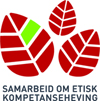 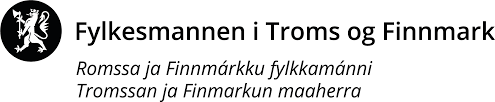 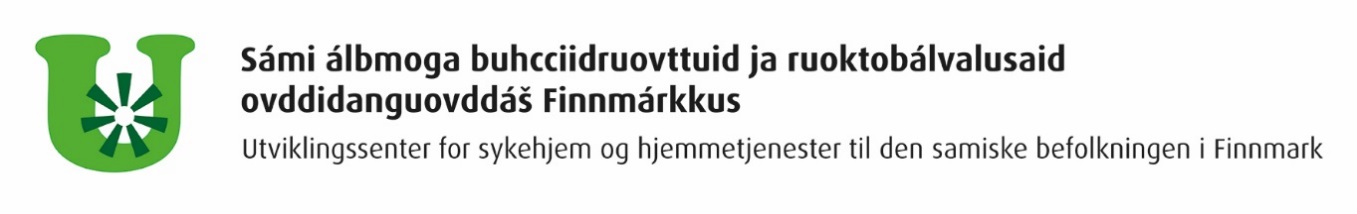 Etihka fágaseminára: Etihkka, ehtalaš reflekšuvdna ja árvosensitivitehta deaivvadettiin sámi divššohasainGolggotmánu 20.-21. b. 2020 hotell Scandicas KárášjogasPrográmma maŋŋebárgga golggotmánu 20. b.11. 30 - 12. 15		Beaiveborran ja registreren12. 15 – 12. 30		Seminára rahppojuvvo!			Ságadoallit ja oasseváldit presenterejit iežaset oanehaččat.12. 30 – 13. 15	Kultuvra: Áddejupmi ja sensitivitehta deaivvadettiin sámi divššohasain,Asta Balto13. 15 – 13. 30 	Boddu13. 30 - 14. 15	Kultuvra: Áddejupmi ja sensitivitehta deaivvadettiin sámi divššohasain,Asta Balto14. 15 – 14. 30	Boddu14. 30 – 15: 15 	Etihkka árgabeaivái ja ávvudeapmáiEtihkka, árvvut, ehtalaš vuođđojurdagat, Etihkkaáŋgiruššama regiovnnalaš bagadeaddji Karianne Walberg Dale.15. 15 – 16.00.		Ehtalaš hástalus – ehtalaš bahkadas? Maid mun barggan dál?16.00 – 16. 20		Káfeboddu, gáhkut/šattut16. 20– 17. 15	Etihkka ja ehtalaš reflekšuvdna 17: 15 – 18.00 	Árgabeaivi sániiguin ja šuoŋaiguin, luođit ja geahčadeamit Sámis,Piera Balto, dáiddár ja NRK Sápmi journalista Fuom! Dán mii fárrehat Sápmi Park lávvui, gárvot olgobiktasiidda!	19. 00			Oktasaš mállásatPrográmma gaskavahkku cuoŋománu 21. b.09 00 – 09. 45	Gulahallan Sámi konteavsttas, 	Jan Erik Henriksen, sosiála barggu doseanta. Mánáidsuodjalusa ja sosiála barggu Instituhtta, UiT. 09. 45 – 10. 00	Boddu10. 00 – 10. 45 	Gulahallan Sámi konteavsttas, 	Jan Erik Henriksen, sosiála barggu doseanta. Mánáidsuodjalusa ja sosiála barggu Instituhtta, UiT. 09. 45 – 10. 15	Ehtalaš reflekšuvdna ja bargomállet10. 15- 10. 30	Káfeboddu, gáhkut/šattut10. 30 – 11. 15	Ehtalaš reflekšuvdna ja bargomállet11. 15 – 11. 30 	Boddu11. 30 – 12. 10 	Ehtalaš reflekšuvdna ja árvodiđolašvuohta. Ehtalaš reflekšuvnna mearkkašupmi kvalitehtii, loaktimii ja ovttasdoaibmamii –  evaluerenraportta/dutkama ovdanbuktin, Christine Haga Sørlie, Ehtalaš gealboloktenovttasbarggu áŋgiruššanjođiheaddji 12. 10 – 13. 00 	Mo bargat systemáhtalaš ehtalaš reflekšuvnnain báikkálaččat. Geaidnu viidásat! 	13.00	Oktasaš beaiveborranVárrejupmi prográmmarievdadusaide!